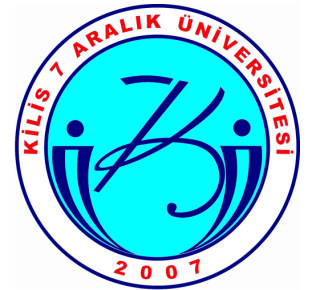 KİLİS 7 ARALIK ÜNİVERSİTESİTÜRKÇE VE YABANCI DİLLER ÖĞRETİMİ UYGULAMA VE ARAŞTIRMA MERKEZİ MÜDÜRLÜĞÜ (TÖMER)KURSİYER KAYIT / BİLGİ FORMUKİLİS 7 ARALIK ÜNİVERSİTESİTÜRKÇE VE YABANCI DİLLER ÖĞRETİMİ UYGULAMA VE ARAŞTIRMA MERKEZİ MÜDÜRLÜĞÜ (TÖMER)KURSİYER KAYIT / BİLGİ FORMUKİLİS 7 ARALIK ÜNİVERSİTESİTÜRKÇE VE YABANCI DİLLER ÖĞRETİMİ UYGULAMA VE ARAŞTIRMA MERKEZİ MÜDÜRLÜĞÜ (TÖMER)KURSİYER KAYIT / BİLGİ FORMUKİLİS 7 ARALIK ÜNİVERSİTESİTÜRKÇE VE YABANCI DİLLER ÖĞRETİMİ UYGULAMA VE ARAŞTIRMA MERKEZİ MÜDÜRLÜĞÜ (TÖMER)KURSİYER KAYIT / BİLGİ FORMUKİLİS 7 ARALIK ÜNİVERSİTESİTÜRKÇE VE YABANCI DİLLER ÖĞRETİMİ UYGULAMA VE ARAŞTIRMA MERKEZİ MÜDÜRLÜĞÜ (TÖMER)KURSİYER KAYIT / BİLGİ FORMUKURSUN KODU: KURSUN ADI:  KURSUN ADI:  KURSUN ADI:  KURSUN ADI:  KURSUN ADI:  KURSUN ADI:  KURSUN ADI:  Eğitime Katılacak KişininEğitime Katılacak KişininEğitime Katılacak KişininEğitime Katılacak KişininEğitime Katılacak KişininEğitime Katılacak KişininEğitime Katılacak KişininEğitime Katılacak KişininADI VE SOYADI: ADI VE SOYADI: ADI VE SOYADI: ADI VE SOYADI: TELEFON NUMARASI:TELEFON NUMARASI:TELEFON NUMARASI:TELEFON NUMARASI:ADRESİ:ADRESİ:ADRESİ:ADRESİ:E-POSTA:E-POSTA:E-POSTA:E-POSTA:MEZUN OLDUĞU OKUL:MEZUN OLDUĞU OKUL:MEZUN OLDUĞU OKUL:MEZUN OLDUĞU OKUL:BÖLÜMÜ:BÖLÜMÜ:BÖLÜMÜ:BÖLÜMÜ:ÇALIŞTIĞI KURUM/BİRİM:ÇALIŞTIĞI KURUM/BİRİM:ÇALIŞTIĞI KURUM/BİRİM:ÇALIŞTIĞI KURUM/BİRİM:GÖREVİ/UNVANI:GÖREVİ/UNVANI:GÖREVİ/UNVANI:GÖREVİ/UNVANI:TÖMER Müdürlüğü gereken durumlarda program saatlerinde değişiklik yapabilir. Değişiklikler katılımcılara önceden bildirilecektir.Katılımcılar, üniversite içerisinde öğrencilerin uymakla yükümlü oldukları mevzuat ve üniversite yönetimi tarafından yapılmış olan düzenlemelere uymayı kabul ederler.. TÖMER Müdürlüğü gereken durumlarda program saatlerinde değişiklik yapabilir. Değişiklikler katılımcılara önceden bildirilecektir.Katılımcılar, üniversite içerisinde öğrencilerin uymakla yükümlü oldukları mevzuat ve üniversite yönetimi tarafından yapılmış olan düzenlemelere uymayı kabul ederler.. TÖMER Müdürlüğü gereken durumlarda program saatlerinde değişiklik yapabilir. Değişiklikler katılımcılara önceden bildirilecektir.Katılımcılar, üniversite içerisinde öğrencilerin uymakla yükümlü oldukları mevzuat ve üniversite yönetimi tarafından yapılmış olan düzenlemelere uymayı kabul ederler.. TÖMER Müdürlüğü gereken durumlarda program saatlerinde değişiklik yapabilir. Değişiklikler katılımcılara önceden bildirilecektir.Katılımcılar, üniversite içerisinde öğrencilerin uymakla yükümlü oldukları mevzuat ve üniversite yönetimi tarafından yapılmış olan düzenlemelere uymayı kabul ederler.. TÖMER Müdürlüğü gereken durumlarda program saatlerinde değişiklik yapabilir. Değişiklikler katılımcılara önceden bildirilecektir.Katılımcılar, üniversite içerisinde öğrencilerin uymakla yükümlü oldukları mevzuat ve üniversite yönetimi tarafından yapılmış olan düzenlemelere uymayı kabul ederler.. TÖMER Müdürlüğü gereken durumlarda program saatlerinde değişiklik yapabilir. Değişiklikler katılımcılara önceden bildirilecektir.Katılımcılar, üniversite içerisinde öğrencilerin uymakla yükümlü oldukları mevzuat ve üniversite yönetimi tarafından yapılmış olan düzenlemelere uymayı kabul ederler.. TÖMER Müdürlüğü gereken durumlarda program saatlerinde değişiklik yapabilir. Değişiklikler katılımcılara önceden bildirilecektir.Katılımcılar, üniversite içerisinde öğrencilerin uymakla yükümlü oldukları mevzuat ve üniversite yönetimi tarafından yapılmış olan düzenlemelere uymayı kabul ederler.. TÖMER Müdürlüğü gereken durumlarda program saatlerinde değişiklik yapabilir. Değişiklikler katılımcılara önceden bildirilecektir.Katılımcılar, üniversite içerisinde öğrencilerin uymakla yükümlü oldukları mevzuat ve üniversite yönetimi tarafından yapılmış olan düzenlemelere uymayı kabul ederler.. Yukarıdaki bilgilerin tarafıma ait olduğunu ve belirtilen hususları kabul ettiğimi beyan ve taahhüt ederim.                                                                                                Yukarıdaki bilgilerin tarafıma ait olduğunu ve belirtilen hususları kabul ettiğimi beyan ve taahhüt ederim.                                                                                                Yukarıdaki bilgilerin tarafıma ait olduğunu ve belirtilen hususları kabul ettiğimi beyan ve taahhüt ederim.                                                                                                Yukarıdaki bilgilerin tarafıma ait olduğunu ve belirtilen hususları kabul ettiğimi beyan ve taahhüt ederim.                                                                                                Yukarıdaki bilgilerin tarafıma ait olduğunu ve belirtilen hususları kabul ettiğimi beyan ve taahhüt ederim.                                                                                                Yukarıdaki bilgilerin tarafıma ait olduğunu ve belirtilen hususları kabul ettiğimi beyan ve taahhüt ederim.                                                                                                Yukarıdaki bilgilerin tarafıma ait olduğunu ve belirtilen hususları kabul ettiğimi beyan ve taahhüt ederim.                                                                                                Yukarıdaki bilgilerin tarafıma ait olduğunu ve belirtilen hususları kabul ettiğimi beyan ve taahhüt ederim.                                                                                                Tarih:Tarih:Tarih:Tarih:Tarih:……./…… /………….……./…… /………….……./…… /………….İmza:İmza:İmza:İmza:İmza:Adı ve Soyadı:Adı ve Soyadı:Adı ve Soyadı:Adı ve Soyadı:Adı ve Soyadı:Ekler:  Kimlik Fotokopisi (Geçici Koruma Kimliği - Yabancı Tanıtma Belgesi – Pasaport)Fotoğraf (1 Adet)Dekont (1 Adet)Ekler:  Kimlik Fotokopisi (Geçici Koruma Kimliği - Yabancı Tanıtma Belgesi – Pasaport)Fotoğraf (1 Adet)Dekont (1 Adet)Ekler:  Kimlik Fotokopisi (Geçici Koruma Kimliği - Yabancı Tanıtma Belgesi – Pasaport)Fotoğraf (1 Adet)Dekont (1 Adet)Ekler:  Kimlik Fotokopisi (Geçici Koruma Kimliği - Yabancı Tanıtma Belgesi – Pasaport)Fotoğraf (1 Adet)Dekont (1 Adet)Ekler:  Kimlik Fotokopisi (Geçici Koruma Kimliği - Yabancı Tanıtma Belgesi – Pasaport)Fotoğraf (1 Adet)Dekont (1 Adet)Ekler:  Kimlik Fotokopisi (Geçici Koruma Kimliği - Yabancı Tanıtma Belgesi – Pasaport)Fotoğraf (1 Adet)Dekont (1 Adet)Ekler:  Kimlik Fotokopisi (Geçici Koruma Kimliği - Yabancı Tanıtma Belgesi – Pasaport)Fotoğraf (1 Adet)Dekont (1 Adet)Ekler:  Kimlik Fotokopisi (Geçici Koruma Kimliği - Yabancı Tanıtma Belgesi – Pasaport)Fotoğraf (1 Adet)Dekont (1 Adet)